Mt. Crested Butte Water & Sanitation District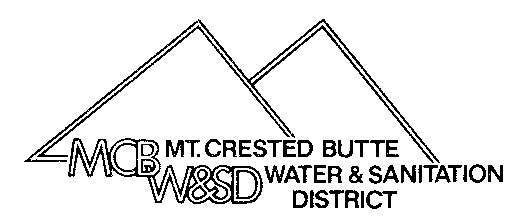 PO Box 5740Mt. Crested Butte, CO 81225-5740(970) 349-7575	  Fax: (970) 349-0412info@mcbwsd.com					CHANGE OF ADDRESS AND/OR OWNERSHIPTo:   Mt. Crested Butte Water & Sanitation District:   Date: ________________________Please change the billing address and/or ownership information on the following account(s).Effective Date:		 _____________________________________Account Number(s):	 _________________________________________________  Service Address: _____________________________________________________City: ___________________________ State: ____________ Zip: ______________Old Mailing Address:_________________________________________________City:___________________________ State:____________ Zip:______________*******************************************************************************************************New Mailing Address:___________________________________________________City:___________________________ State:_____________ Zip:_________________New Phone number:	________________________ Email: ______________________Name for this new phone number: __________________________________________Owner Information:Old Owner Name(s): 	______________________________________________________New Owner Name(s): ______________________________________________________Mailing address for new owner: ______________________________________________Reason for ownership transfer: ______________________________________________Is the new address listed above for the new owner listed here?  Yes____	No_____Signature: _________________________________*NOTE: All ownership transfers will require a legal document showing sale or transfer.										For Office Use Only										Date: __________By: _____										Direct Pay: ____No____Yes